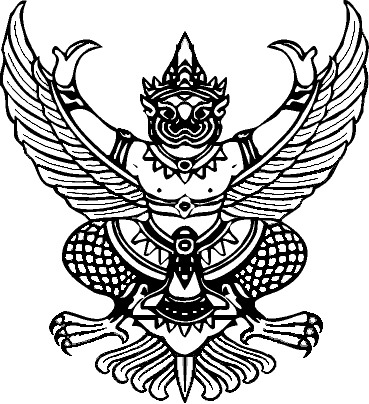 ประกาศองค์การบริหารส่วนตำบลดอนมันเรื่อง  ประกาศใช้ข้อบัญญัติงบประมาณรายจ่ายประจำปีงบประมาณ  พ.ศ. ๒๕๖๕*****************************อาศัยอำนาจตามความในมาตรา  ๘๗  แห่งพระราชบัญญัติสภาตำบลและองค์การบริหารส่วนตำบล พ.ศ. ๒๕๓๗  และที่แก้ไขเพิ่มเติมถึง  (ฉบับที่ ๗)  พ.ศ. ๒๕๖๒  ประกอบกับสภาองค์การบริหารส่วนตำบลดอนมัน  ได้มีมติในการประชุมสภาองค์การบริหารส่วนตำบลดอนมัน  สมัยสามัญสมัยที่ ๓/๒๕๖๔ ครั้งที่ ๒  เมื่อวันที่  ๑๙  สิงหาคม ๒๕๖๔ เห็นชอบร่างข้อบัญญัติองค์การบริหารส่วนตำบลดอนมัน   เรื่อง งบประมาณรายจ่ายประจำปีงบประมาณ พ.ศ. ๒๕๖๕     และนายอำเภอประทาย   ได้อนุมัติให้องค์การบริหารส่วนตำบลดอนมัน  ประกาศใช้ข้อบัญญัติงบประมาณรายจ่ายประจำปีงบประมาณ พ.ศ. ๒๕๖๕  ตามหนังสืออำเภอประทาย    ที่ นม ๐๐๒๓.๒๔/๔๙๔๔  ลงวันที่  ๑๓  กันยายน ๒๕๖๔  ให้เป็นไปตามระเบียบกระทรวงมหาดไทย  ว่าด้วยวิธีงบประมาณขององค์กรปกครองส่วนท้องถิ่น พ.ศ. ๒๕๖๓ องค์การบริหารส่วนตำบลดอนมัน    จึงประกาศใช้ข้อบัญญัติงบประมาณรายจ่ายประจำปีงบประมาณ พ.ศ. ๒๕๖๕   โดยมีผลบังคับใช้ตั้งแต่วันที่  ๑   ตุลาคม  ๒๕๖๔  เป็นต้นไปจึงประกาศให้ทราบโดยทั่วกันประกาศ ณ  วันที่  ๒๐   กันยายน  พ.ศ. ๒๕๖๔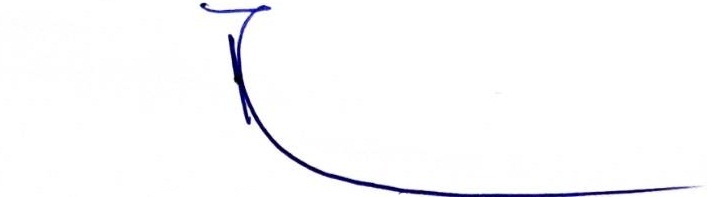 (ลงชื่อ)             (นางเรืองอุไร  มาตย์นอก)   ผู้อำนวยการกองคลัง  รักษาราชการแทน ปลัดองค์การบริหารส่วนตำบล  ปฏิบัติหน้าที่                                                                    นายกองค์การบริหารส่วนตำบลดอนมันประกาศองค์การบริหารส่วนตำบลดอนมันเรื่อง  ประกาศใช้ข้อบัญญัติงบประมาณรายจ่ายประจำปีงบประมาณ  พ.ศ. ๒๕๖๔*****************************อาศัยอำนาจตามความในมาตรา  ๘๗  แห่งพระราชบัญญัติสภาตำบลและองค์การบริหารส่วนตำบล พ.ศ. ๒๕๓๗  และที่แก้ไขเพิ่มเติมถึง  (ฉบับที่ ๖)  พ.ศ. ๒๕๕๒  ประกอบกับสภาองค์การบริหารส่วนตำบลดอนมัน  ได้มีมติในการประชุมสภาองค์การบริหารส่วนตำบลดอนมัน  สมัยสามัญสมัยที่ ๓/๒๕๖๔ ครั้งที่ ๒  เมื่อวันที่  ๒๓  สิงหาคม ๒๕๖๐ เห็นชอบร่างข้อบัญญัติองค์การบริหารส่วนตำบลดอนมัน   เรื่อง งบประมาณรายจ่ายประจำปีงบประมาณ พ.ศ. ๒๕๖๑     และนายอำเภอประทาย   ได้อนุมัติให้องค์การบริหารส่วนตำบลดอนมัน  ประกาศใช้ข้อบัญญัติงบประมาณรายจ่ายประจำปีงบประมาณ พ.ศ. ๒๕๖๑  ตามหนังสืออำเภอประทาย    ที่ นม ๐๐๒๓.๒๔/๒๖๖๖  ลงวันที่  ๒๘  กันยายน  ๒๕๖๐  ให้เป็นไปตามระเบียบกระทรวงมหาดไทย  ว่าด้วยวิธีงบประมาณขององค์กรปกครองส่วนท้องถิ่น พ.ศ. ๒๕๔๑  แก้ไขเพิ่มเติม (ฉบับที่ ๓) พ.ศ. ๒๕๔๓  หมวด ๔     ข้อ ๓๒  และหมวด ๖  ข้อ ๓๙ องค์การบริหารส่วนตำบลดอนมัน    จึงประกาศใช้ข้อบัญญัติงบประมาณรายจ่ายประจำปีงบประมาณ พ.ศ. ๒๕๖๑   โดยมีผลบังคับใช้ตั้งแต่วันที่  ๑   ตุลาคม  ๒๕๖๑  เป็นต้นไปจึงประกาศให้ทราบโดยทั่วกันประกาศ ณ  วันที่  ๒๙   กันยายน  พ.ศ. ๒๕๖๐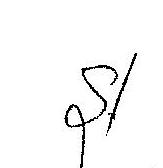 (ลงชื่อ)             (นายสุริชัย  ศรีคำปลิว) ปลัดองค์การบริหารส่วนตำบล  ปฏิบัติหน้าที่                                                                    นายกองค์การบริหารส่วนตำบลดอนมัน